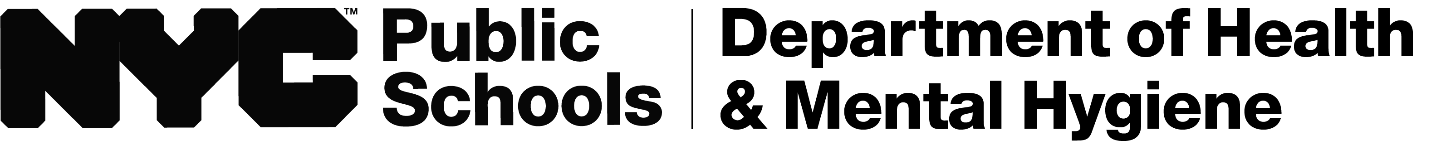 2023年12月各位家長： 呼吸系統病毒，比如流行性感冒（流感），在秋冬比較常見，而且很容易傳染。流感可以導致輕微以至嚴重的疾病，有些人會病得很重，甚至是沒有隱性健康問題的人。接種疫苗是保護您子女避免染上流感和流感所引起的併發症的最好方法。紐約市健康及心理衛生局建議，凡年滿6個月的人士都接種流感疫苗。紐約市教育局（公校系統）建議每名學生都接種流感疫苗。讓子女接種對抗流感的疫苗可以降低患流感的機率，如果一旦患上流感，也可以降低病情的嚴重性。您的子女可以透過幾種方法接種流感疫苗。您可以： 向子女的醫療保健提供者詢問。同意子女在學校健康中心接種流感疫苗。前往藥房。藥房現在可以給年滿2歲的兒童注射疫苗。瞭解一下您附近的藥房是否給兒童注射疫苗以及至少要幾歲可接種疫苗。很多藥房提供不需要預約的服務，而且在傍晚和周末也開門營業。尋找接種疫苗的地點或藥房，請造訪vaccinefinder.nyc.gov網站，或者致電311。如果您有任何疑問或需要更多資訊，請找您的醫療保健提供者或致電311。如果您需要幫助尋找醫療保健提供者，請致電311或者844-NYC-4NYC（844-692-4692）。誠致敬意！ Insert Principal Name